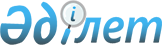 О внесении изменений в приказ Министра энергетики Республики Казахстан от 30 января 2018 года № 33 "Об утверждении предельных аукционных цен"Приказ Министра энергетики Республики Казахстан от 23 апреля 2020 года № 155. Зарегистрирован в Министерстве юстиции Республики Казахстан 29 апреля 2020 года № 20526
      ПРИКАЗЫВАЮ:
      1. Внести в приказ Министра энергетики Республики Казахстан от 30 января 2018 года № 33 "Об утверждении предельных аукционных цен" (зарегистрирован в Реестре государственной регистрации нормативных правовых актов за № 16536, опубликован 19 марта 2018 года в Эталонном контрольном банке нормативных правовых актов Республики Казахстан) следующие изменения:
      пункт 1 приказа изложить в следующей редакции:
      "1. Утвердить прилагаемые предельные аукционные цены.";
      Предельные аукционные цены на электрическую энергию, производимую объектами по использованию возобновляемых источников энергии, утвержденные указанным приказом, изложить в новой редакции, согласно приложению к настоящему приказу.
      2. Департаменту по возобновляемым источникам энергии Министерства энергетики Республики Казахстан в установленном законодательством Республики Казахстан порядке обеспечить:
      1) государственную регистрацию настоящего приказа в Министерстве юстиции Республики Казахстан;
      2) размещение настоящего приказа на интернет-ресурсе Министерства энергетики Республики Казахстан;
      3) в течение десяти рабочих дней после государственной регистрации настоящего приказа в Министерстве юстиции Республики Казахстан представление в Департамент юридической службы Министерства энергетики Республики Казахстан сведений об исполнении мероприятий, предусмотренных подпунктами 1) и 2) настоящего пункта.
      3. Контроль за исполнением настоящего приказа возложить на курирующего вице-министра энергетики Республики Казахстан.
      4. Настоящий приказ вводится в действие по истечении десяти календарных дней после дня его первого официального опубликования.
      "СОГЛАСОВАН"
Министерство национальной экономики
Республики Казахстан Предельные аукционные цены 
					© 2012. РГП на ПХВ «Институт законодательства и правовой информации Республики Казахстан» Министерства юстиции Республики Казахстан
				
      Министр энергетики
Республики Казахстан 

Н. Ногаев
Приложение к приказу
Министра энергетики
Республики Казахстан
от 23 апреля 2020 года № 155Утверждены приказом
Министра энергетики
Республики Казахстан
от "30" января 2018 года № 33 № п/п Технология возобновляемых источников энергии, используемая для получения электрической энергии Величина тарифа, тенге/кВтч (без НДС)
1
Ветровые электростанции для преобразования энергии ветра
21,69
2
Фотоэлектрические преобразователи солнечной энергии для преобразования энергии солнечного излучения
16,97
3
Гидроэлектростанции
15,48
4
Биогазовые установки
32,15